PODANIE O PRZYJĘCIE 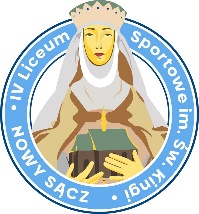 DO IV LICEUM  OGÓLNOKSZTAŁCĄCEGO SPORTOWEGOIM. ŚWIĘTEJ KINGI W NOWYM SĄCZUProsimy o czytelne wypełnienie dokumentów drukowanymi literami.Proszę o przyjęcie mnie do klasy pierwszej IV Liceum Ogólnokształcąco Sportowegona rok szkolny: ………/……..…  o profilu: ……………………………………………………….1. Imię/Imiona i nazwisko kandydata/ki: …………………………………………………………. 2. Data i miejsce urodzenia: ……………………………… w …………………………………… 3. PESEL: …………………………………………………………………………………………..4. Imiona i nazwiska rodziców/prawnych opiekunów: ………………………………………………………………………………………………… …..5. Adres zamieszkania – zgodny z adresem rodziców/prawnych opiekunów:kod-pocztowy………….…….miejscowość………………….………………..ul.………..……….
nr domu/mieszkania………./…………Województwo…….……………………. Gmina………..……………… Powiat………………………….. 6. Szkoła do której kandydat/ka uczęszcza (pełna nazwa i adres): ……………………………………………………………………….………………………………7.Telefon kontaktowy: Kandydata………………………………Matki……………………..…………Ojca…………………………8. Adres email:                 Kandydata  ………………………………………………..……………..Matki…………………………………..………… Ojca…………………………………………….9. Informacje o uczniu (orzeczenia poradni psychologiczno-pedagogicznej,  orzeczenie o niepełnosprawności i inne)…………………………………………………………………………..10. Zainteresowania………………………………………………………………………………….11. Przynależność klubowa ………………………………………………………………………….□Potwierdzam, iż podane dane są prawdziwe i zgodne z moim dowodem osobistym. Jestem świadomy/-a odpowiedzialności karnej za złożenie fałszywego oświadczenia□Zapoznałem/-am się z Regulaminem Rekrutacji na rok szkolny 2020/2021 oraz informacją RODO.……… ………………………………..                                                                                                                                  (podpis rodzica/prawnego opiekuna)